Ubly Community Schools PTO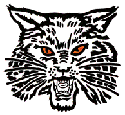 Meeting Minutes –November 14, 2022 Meeting2022-2023 Executive BoardPresident – Krystal Kolar	Secretary – Jaclyn MorellVice President – Robert-John Van De Velde	Treasurer – Alexandra TaylorMeeting called to order at 6:00 pm. Attendance: 9 total. All board members were present.Approval of Previous Minutes: The minutes were presented and approved.Public Comment: NoneTreasurer’s Report: Alexandra Taylor – Currently $18,725.10 in the account. Mini grants have not been paid out yet. Administrative Report: Jill Ogryski: Jill stated the first and third graders visited the smoke trailer thanks to the Harbor Beach Fire Dept. who was assisted by the Bingham Township Fire Dept. Parent teacher conferences were held on Thursday, October 13th with 96% attendance. The PTO and Hebbard Insurance provided the Emma’s Coffee House cart on conference day to honor and thank them for their hard work. Jill said thank you! The October PBS assembly was held on Thursday. It was Halloween themed and the staff had a Halloween fashion show. 9 staff participated, and the kids loved it! Orange and white ticket drawing was held. Friday, October 28th, a presenter from iReady came in for staff development day. Halloween was exciting for the school with many parents volunteering in the classrooms. Progress monitoring results showed that interventions are on track and students are making progress. This winter and spring, a student teacher, Emma Walsh from SVSU, will be working with Brenda Engler for 12 weeks and then with Holly Emerick for 8 weeks. PTO penny wars were a huge hit!Elementary Teacher Representative’s Report: Mrs. Rothe stated the Halloween Party had a good turnout with parent volunteers. The kids had fun getting dressed, doing the parade and at the party. Report cards were sent home on November 11th. For Veteran’s Day the elementary students decorated the halls and grades 2-5 lined up with flags. PTO penny wars was fun and went well. Jr/Sr High Teacher Representative’s Report: Melissa Kramer stated she sent an email to other teachers asking if there was anything they’d like discussed at the PTO meeting, no comments were emailed to her. 6-12th grade gave ovations to vets.PTO Events:Ongoing/Upcoming Events:Letter Fundraiser: A Women’s Life Chapter dissolved, so they donated their balance to the PTO. RJ’s contact from Saiga Solutions, based out of Ohio was looking to give back to communities and donated $1,000 to the PTO. Thank you to them!Spirit Shop: Last call on orders from Tammy will be November 18th. Items will be in before Christmas. Popcorn Friday: Kramer has copies of popcorn Friday sheets. We are going to make sure Mrs. Brandel has list of kids so we can sign off for their hours. Krystal discussed how we will now be handling the free coupons for popcorn Friday. She also addressed needing to get oil replaced that was used by the athletic boosters.Trunk or Treat: Very successful!! 18 trunks were registered, and we had an amazing turnout! It was discussed with the rotary club to make the event 3 hours instead of 4 next year. Next year we plan to add an award for best trunk.Penny Wars: Big Hit!! For elementary, Mrs. Volmering’s class was the winner and for high school it was the 10th grade.Santa’s Village: There are no sign ups yet for the cookie bake off. Voting ballots can be purchased ahead of time for $1 donation each. The Grinch will for sure be there with a possible surprise appearance from Max. Holiday Shop: Coupons will be available if there is someone in need, but teachers need to email the PTO to receive them or talk to Amy. Preschool will be joining this year, and we are moving to a larger room! Krystal will be sending a request out for tape, tissue paper and volunteers.PTO Bake Sale: Will be held during the Christmas Programs. This year it will be $5 per plate. Request for baked goods will be sent out on 12/2.PTO Movie Night: Movie night is moved to March 3rd because of the play. Penny Wars: Amy is going to check with teachers to see if they want to do them again in the spring.Events Tabled until future meetings:Bucket Raffle, 5th Grade Party in the Park, Open House for 2023.Mini Grants:  The board approved Mrs. O’Conner’s $200 mini grant for games to use for their mentor/mentee relationship building program.The board also approved to partially fund Kramer’s mini grant request. We will be paying $320, which is half of the total cost of the Aquaponics Garden.Scholarship: It was discussed to raise the scholarship to $1,000, but also to raise the amount of volunteer hours needed. The board will discuss and vote on this at the next meeting.Other Topics: Star Students/Staff: Y5 and Kindergarten do not want to be included1st Mrs. Franzel: Emmaline Prill, Mrs. Klee: Casey Walker, Mrs. Rothe: Alyson Klee2nd Mrs. Volmering: Harper Belden, Mrs. Wright: Owen Gentner3rd Mrs. Guigar: Avery Warner, Mrs. Smalley: Brynn Rawlings (also nominated Wade Guza)4th Mrs. Bischer: Liam Healy, Mrs. Laurie: Liam Maurer5th Mrs. Camp: Avery Gentner, Mrs. Roth: Colton Szymanski (also nominated Summer Franzel)Elementary Staff: Mrs. GusaHigh School Staff: Mr. GarnerJr/Sr, High Student: Kaden Flikkie nominated by R.J., seconded by Jaclyn and Alex agreed.Discussion started on adult night out, Alex was going to look into venues and dates.Public Comment: NoneNext PTO meeting: December 12, 2022Meeting adjourned: 7:13 pm.Respectfully Submitted by: Jaclyn Morell